ASAMBLEA GENERAL DE USUARIOS (AS) DEL SISTEMA DE RIEGO LA PAPAYA, PARROQUIA SAN PABLO DE TENTA, CANTON SARAGURO, PROVINCIA DE LOJA   FECHA:		2015-09-15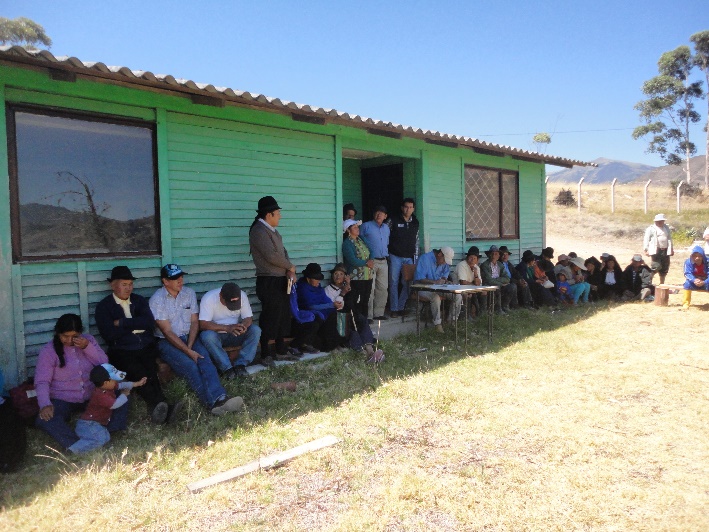 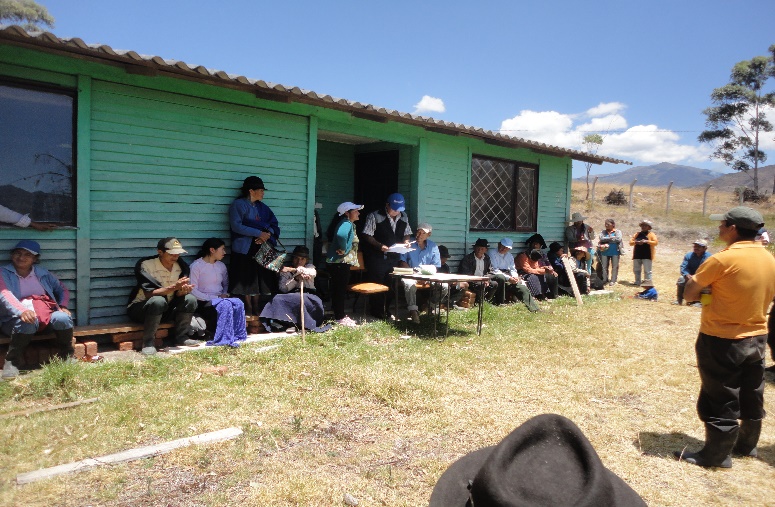 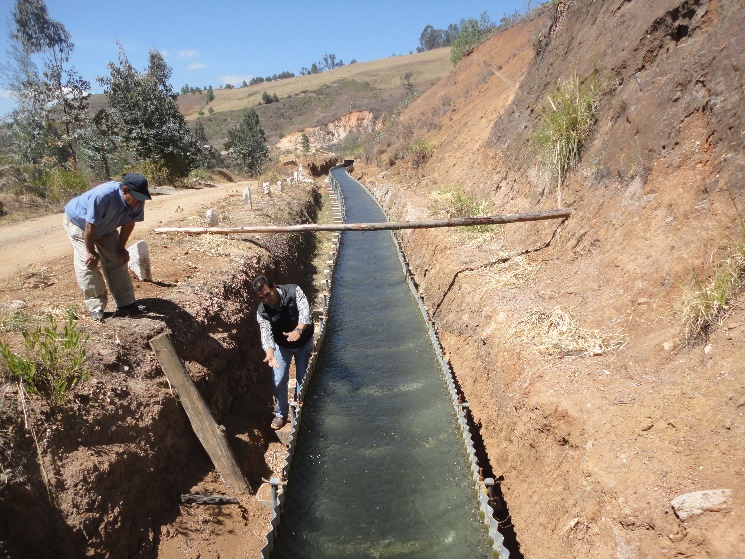 